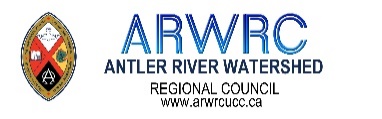 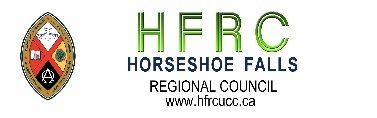 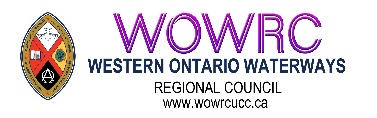 Pastoral Charge SupervisorsCosts of Pastoral Charge Supervision to the Community of FaithA Community of Faith receiving supervision is responsible to provide a payment based on $35 per hour to the Pastoral Charge Supervisor. This includes meetings of the Governing Body, Trustees, Congregation and Pastoral Charge. In a multi-point pastoral charge the communities of faith will have to determine how pastoral charge supervisors are paid. Travel time to and from a CoF is not covered by the hourly rate.Pastoral charge supervisors are to submit their hours to the community of faith on an agreed upon frequency and not less than 2 times per year.Given that in most cases the pastoral charge is without clergy or receiving reimbursement for restorative care these expenses should not be burdensome.  If it is anticipated to result in financial difficulties in the Community of Faith, a request may be made in writing from the governing body of the Community of Faith to the Regional Council Congregational Support Commission for further conversation (potentially about assistance from the Region with payment or about the viability of the Community of Faith).  It is both expected and encouraged that supervision will take place by electronic means, or phone as much as possible.community of faith will be responsible for preparing a T4A according to Canada Revenue requirements.Note:  PCS mileage is covered by the regional council.In the rare case where regional council staff are the PCS the congregation is expected to donate to Mission and Service in the equivalent amount of the hours supervised. Please note that this is only when a staff member is the assigned Pastoral Charge Supervisor.The Congregational Support Commission will pick up the cost for applicant for admission as part of its commitment to diversity.Remuneration: if a PCS does not wish to receive the renumeration they should donate it to Mission and Service.QualificationsA pastoral charge supervisor may be a lay person who is a member of Regional Council, ministry personnel (ordered or diaconal), or Designated Lay Minister. They will be approved for service by the Congregational Support CommissionAll are required to have an up to date;Police Records check (vulnerable sector);Racial justice training;Boundaries trainingPCS CHURCHx CourseIf the supervisor is not currently serving in active ministry or is a lay person, the costs of these requirements will be paid by the Regional Council. 